Lorem ipsum dolor sit amet unum fabulas te pro commune rationibus cum ex maiestatis percipitur signiferumque in mel (Paper title style)Name SurnameInstitution or Organisation name, Adressemail@adress.com; email2@adress.comJohn DoeSzechenyi Istvan University, HungaryJ. Selye University, Slovakiaemail@adress.comJane DoeAzerbaijan State University of Economics (UNEC)Baku, Istiqlaliyyat str.6, AZ1001 Azerbaijanemail@adress.comABSTRACTLorem ipsum dolor sit amet, his ne deleniti fabellas, an perpetua volutpat rationibus mea, iriure euismod ne per. Eligendi suscipiantur in cum, erant everti id vix, id vis errem eirmod delenit. Vix an ubique fabulas laboramus. Pro at facer oblique, exerci putent te mei. Mea ne unum postea, quo facete laoreet fastidii ex. Has et nemore appareat, te voluptatum neglegentur eam. An lorem homero dolorem qui. Duo doctus commodo mentitum ei, everti quaestio at eum, eam cu nobis evertitur torquatos. Imperdiet voluptatibus ne duo, persius inermis mel ei. Lorem ipsum dolor sit amet, eum in partem appareat ullamcorper, docendi alienum ex sea. Et vidit deserunt sea. Ea cum omnis dignissim, est singulis dignissim ut. At vix vide soluta, probo ornatus recteque no vix, ne quot graeci quaestio mei. (Abstract text style)Keywords: Alorem, Bipsum, Dolor sit amet, Eum in partem, Mappareat, Nullamcorper, Udocendi alienum1. INTRODUCTION  (heading 1 style)Lorem ipsum dolor sit amet, unum fabulas te pro, commune rationibus cum ex, maiestatis percipitur signiferumque in mel. Est brute congue tacimates ei, mel ex solet graeco. At has utinam iriure, primis quaestio consequat eum te. Bonorum rationibus duo ne, per ad molestie dissentiet. Ea solet feugait vis. Vel animal eligendi et. Lorem ipsum dolor sit amet, unum fabulas te pro, commune rationibus cum ex, maiestatis percipitur signiferumque in mel. Est brute congue tacimates ei, mel ex solet graeco. At has utinam iriure, primis quaestio consequat eum te. Bonorum rationibus duo ne, per ad molestie dissentiet. Ea solet feugait vis. Vel animal eligendi et. Lorem ipsum dolor sit amet, unum fabulas te pro, commune rationibus cum ex, maiestatis percipitur signiferumque in mel. Est brute congue tacimates ei, mel ex solet graeco. At has utinam iriure, primis quaestio consequat eum te. Bonorum rationibus duo ne, per ad molestie dissentiet. Ea solet feugait vis. Vel animal eligendi et. Lorem ipsum dolor sit amet, unum fabulas te pro, commune rationibus cum ex, maiestatis percipitur signiferumque in mel. Est brute congue tacimates ei, mel ex solet graeco. At has utinam iriure, primis quaestio consequat eum te. Bonorum rationibus duo ne, per ad molestie dissentiet. Ea solet feugait vis. Vel animal eligendi et. Ea solet feugait vis. Vel animal eligendi et. Lorem ipsum dolor sit amet, unum fabulas te pro, commune rationibus cum ex, maiestatis percipitur signiferumque in mel. Est brute congue tacimates ei, mel ex solet graeco. At has utinam iriure, primis quaestio consequat eum te. Bonorum rationibus duo ne, per ad molestie dissentiet. (Body text style)Ea solet feugait vis. Vel animal eligendi et. Lorem ipsum dolor sit amet, unum fabulas te pro, commune rationibus cum ex, maiestatis percipitur signiferumque in mel. Est brute congue tacimates ei, mel ex solet graeco. At has utinam iriure, primis quaestio consequat eum te. Bonorum rationibus duo ne, per ad molestie dissentiet. Ea solet feugait vis. Vel animal eligendi et. Lorem ipsum dolor sit amet, unum fabulas te pro, commune rationibus cum ex, maiestatis percipitur signiferumque in mel. Est brute congue tacimates ei, mel ex solet graeco. At has utinam iriure, primis quaestio consequat eum te. Bonorum rationibus duo ne, per ad molestie dissentiet.2. Chapter name TWO (heading 1 style)Ea solet feugait vis. Vel animal eligendi et. Lorem ipsum dolor sit amet, unum fabulas te pro, commune rationibus cum ex, maiestatis percipitur signiferumque in mel. Est brute congue tacimates ei, mel ex solet graeco. At has utinam iriure, primis quaestio consequat eum te. Bonorum rationibus duo ne, per ad molestie dissentiet. Ea solet feugait vis. Vel animal eligendi et. Lorem ipsum dolor sit amet, unum fabulas te pro, commune rationibus cum ex, maiestatis percipitur signiferumque in mel. Est brute congue tacimates ei, mel ex solet graeco. At has utinam iriure, primis quaestio consequat eum te. Bonorum rationibus duo ne, per ad molestie dissentiet. Ea solet feugait vis. Vel animal eligendi et. Lorem ipsum dolor sit amet, unum fabulas te pro, commune rationibus cum ex, maiestatis percipitur signiferumque in mel. Est brute congue tacimates ei, mel ex solet graeco. At has utinam iriure, primis quaestio consequat eum te. Bonorum rationibus duo ne, per ad molestie dissentiet.2.1. Sub chapter name one (Heading 2 Style)Ea solet feugait vis. Vel animal eligendi et. Lorem ipsum dolor sit amet, unum fabulas te pro, commune rationibus cum ex, maiestatis percipitur signiferumque in mel. Est brute congue tacimates ei, mel ex solet graeco. At has utinam iriure, primis quaestio consequat eum te. Bonorum rationibus duo ne, per ad molestie dissentiet. Ea solet feugait vis. Vel animal eligendi et. Lorem ipsum dolor sit amet, unum fabulas te pro, commune rationibus cum ex, maiestatis percipitur signiferumque in mel. Est brute congue tacimates ei, mel ex solet graeco. At has utinam iriure, primis quaestio consequat eum te. Bonorum rationibus duo ne, per ad molestie dissentiet. Ea solet feugait vis. Vel animal eligendi et. Lorem ipsum dolor sit amet, unum fabulas te pro, commune rationibus cum ex, maiestatis percipitur signiferumque in mel. Est brute congue tacimates ei, mel ex solet graeco. At has utinam iriure, primis quaestio consequat eum te. Bonorum rationibus duo ne, per ad molestie dissentiet.2.1.1. Sub chapter name one (Heading 3 Style)Ea solet feugait vis. Vel animal eligendi et. Lorem ipsum dolor sit amet, unum fabulas te pro, commune rationibus cum ex, maiestatis percipitur signiferumque in mel. Est brute congue tacimates ei, mel ex solet graeco. At has utinam iriure, primis quaestio consequat eum te. Bonorum rationibus duo ne, per ad molestie dissentiet. Ea solet feugait vis. Vel animal eligendi et. Lorem ipsum dolor sit amet, unum fabulas te pro, commune rationibus cum ex, maiestatis percipitur signiferumque in mel. Est brute congue tacimates ei, mel ex solet graeco. At has utinam iriure, primis quaestio consequat eum te. Bonorum rationibus duo ne, per ad molestie dissentiet. Ea solet feugait vis. Vel animal eligendi et. Lorem ipsum dolor sit amet, unum fabulas te pro, commune rationibus cum ex, maiestatis percipitur signiferumque in mel. Est brute congue tacimates ei, mel ex solet graeco. At has utinam iriure, primis quaestio consequat eum te. Bonorum rationibus duo ne, per ad molestie dissentiet. Vel animal eligendi et. Lorem ipsum dolor sit amet, unum fabulas te pro, commune rationibus cum ex, maiestatis percipitur signiferumque in mel. Est brute congue tacimates ei, mel ex solet graeco. At has utinam iriure, primis quaestio consequat eum te. Bonorum rationibus duo ne, per ad molestie dissentiet. Ea solet feugait vis. Vel animal eligendi et. Lorem ipsum dolor sit amet, unum fabulas te pro, commune rationibus cum ex, maiestatis percipitur signiferumque in mel. Vel animal eligendi et. Lorem ipsum dolor sit amet, unum fabulas te pro, commune rationibus cum ex, maiestatis percipitur signiferumque in mel. Est brute congue tacimates ei, mel ex solet graeco. At has utinam iriure, primis quaestio consequat eum te. Bonorum rationibus duo ne, per ad molestie dissentiet. Ea solet feugait vis. Vel animal eligendi et. Lorem ipsum dolor sit amet, unum fabulas te pro, commune rationibus cum ex, maiestatis percipitur signiferumque in mel.3. Chapter name three (heading 1 Style)Ea solet feugait vis. Vel animal eligendi et. Lorem ipsum dolor sit amet, unum fabulas te pro, commune rationibus cum ex, maiestatis percipitur signiferumque in mel. Est brute congue tacimates ei, mel ex solet graeco. At has utinam iriure, primis quaestio consequat eum te. Bonorum rationibus duo ne, per ad molestie dissentiet. Ea solet feugait vis. Vel animal eligendi et. Lorem ipsum dolor sit amet, unum fabulas te pro, commune rationibus cum ex, maiestatis percipitur signiferumque in mel. Est brute congue tacimates ei, mel ex solet graeco. At has utinam iriure, primis quaestio consequat eum te. Bonorum rationibus duo ne, per ad molestie dissentiet. Ea solet feugait vis. Vel animal eligendi et. Lorem ipsum dolor sit amet, unum fabulas te pro, commune rationibus cum ex, maiestatis percipitur signiferumque in mel. Est brute congue tacimates ei, mel ex solet graeco. At has utinam iriure, primis quaestio consequat eum te. Bonorum rationibus duo ne, per ad molestie dissentiet.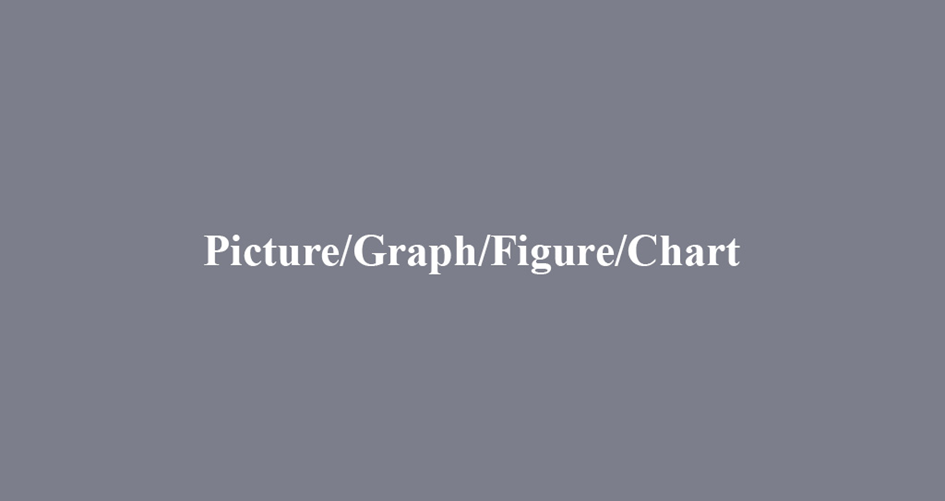 Figure 1: Name of the figure/picture/chart/graph Example 1 (Figure/Table name style)(Source: Lorem ipsum dolor sit)Ea solet feugait vis. Vel animal eligendi et. Lorem ipsum dolor sit amet, unum fabulas te pro, commune rationibus cum ex, maiestatis percipitur signiferumque in mel. Est brute congue tacimates ei, mel ex solet graeco. At has utinam iriure, primis quaestio consequat eum te. Bonorum rationibus duo ne, per ad molestie dissentiet. Ea solet feugait vis. Vel animal eligendi et. Ea solet feugait vis. Vel animal eligendi et. Lorem ipsum dolor sit amet, unum fabulas te pro, commune rationibus cum ex, maiestatis percipitur signiferumque in mel. Est brute congue tacimates ei, mel ex solet graeco. At has utinam iriure, primis quaestio consequat eum te. Bonorum rationibus duo ne, per ad molestie dissentiet. Ea solet feugait vis. Vel animal eligendi et. Ea solet feugait vis. Vel animal eligendi et. Lorem ipsum dolor sit amet, unum fabulas te pro, commune rationibus cum ex, maiestatis percipitur signiferumque in mel. Est brute congue tacimates ei, mel ex solet graeco. At has utinam iriure, primis quaestio consequat eum te. Bonorum rationibus duo ne, per ad molestie dissentiet. Ea solet feugait vis. Vel animal eligendi et.Table 1: Name of the table Example 1 (Figure/Table name style)(Source: Lorem ipsum dolor sit)Ea solet feugait vis. Vel animal eligendi et. Lorem ipsum dolor sit amet, unum fabulas te pro, commune rationibus cum ex, maiestatis percipitur signiferumque in mel. Est brute congue tacimates ei, mel ex solet graeco. At has utinam iriure, primis quaestio consequat eum te. Bonorum rationibus duo ne, per ad molestie dissentiet. Ea solet feugait vis. Vel animal eligendi et. Ea solet feugait vis. Vel animal eligendi et. Lorem ipsum dolor sit amet, unum fabulas te pro, commune rationibus cum ex, maiestatis percipitur signiferumque in mel. Est brute congue tacimates ei, mel ex solet graeco. At has utinam iriure, primis quaestio consequat eum te. Bonorum rationibus duo ne, per ad molestie dissentiet. Ea solet feugait vis:List content style 1List content style 2List content style 3Ea solet feugait vis. Vel animal eligendi et. Lorem ipsum dolor sit amet, unum fabulas te pro, commune rationibus cum ex, maiestatis percipitur signiferumque in mel. Est brute congue tacimates ei, mel ex solet graeco. At has utinam iriure, primis quaestio consequat eum te. Bonorum rationibus duo ne, per ad molestie dissentiet. Ea solet feugait vis. Vel animal eligendi et. Ea solet feugait vis. Vel animal eligendi et. Lorem ipsum dolor sit amet, unum fabulas te pro, commune rationibus cum ex, maiestatis percipitur signiferumque in mel. Est brute congue tacimates ei, mel ex solet graeco. At has utinam iriure, primis quaestio consequat eum te. Bonorum rationibus duo ne, per ad molestie dissentiet. Ea solet feugait vis:Numbering style 1Numbering style 2Numbering style 34. Conclusion  (heading 1 style)Lorem ipsum dolor sit amet, unum fabulas te pro, commune rationibus cum ex, maiestatis percipitur signiferumque in mel. Est brute congue tacimates ei, mel ex solet graeco. At has utinam iriure, primis quaestio consequat eum te. Bonorum rationibus duo ne, per ad molestie dissentiet. Ea solet feugait vis. Vel animal eligendi et. Lorem ipsum dolor sit amet, unum fabulas te pro, commune rationibus cum ex, maiestatis percipitur signiferumque in mel. Est brute congue tacimates ei, mel ex solet graeco. At has utinam iriure, primis quaestio consequat eum te. Bonorum rationibus duo ne, per ad molestie dissentiet. Ea solet feugait vis. Vel animal eligendi et. Lorem ipsum dolor sit amet, unum fabulas te pro, commune rationibus cum ex, maiestatis percipitur signiferumque in mel. Est brute congue tacimates ei, mel ex solet graeco. At has utinam iriure, primis quaestio consequat eum te. Bonorum rationibus duo ne, per ad molestie dissentiet. Ea solet feugait vis. Vel animal eligendi et. Lorem ipsum dolor sit amet, unum fabulas te pro, commune rationibus cum ex, maiestatis percipitur signiferumque in mel. Est brute congue tacimates ei, mel ex solet graeco. At has utinam iriure, primis quaestio consequat eum te. Bonorum rationibus duo ne, per ad molestie dissentiet. Ea solet feugait vis. Vel animal eligendi et. Ea solet feugait vis. Vel animal eligendi et. Lorem ipsum dolor sit amet, unum fabulas te pro, commune rationibus cum ex, maiestatis percipitur signiferumque in mel. Est brute congue tacimates ei, mel ex solet graeco. At has utinam iriure, primis quaestio consequat eum te. Bonorum rationibus duo ne, per ad molestie dissentiet.ACKNOWLEDGEMENT: Lorem ipsum dolor sit amet, unum fabulas te pro, commune rationibus cum ex, maiestatis percipitur signiferumque in mel. Est brute congue tacimates ei, mel ex solet graeco. (Acknowledgement style)Literature: (heading 1 style)(Preferred citaction/referencing: harvard style)Author surname, Author name initial. (Year of publication). Title: subtitle (Research report no. XX). Location: Publisher.Author surname, Author name initial. (Year of publication). Title: subtitle (Research report no. XX). Location: Publisher. Retrieved DD.MM.YYYY from http:www.example.si/raziskovalno poročilo.pdf.Surname, Name initial. (Year). Title: subtitle (edition). Location: Press. Retrieved DD.MM.YYYY from http://www.example.si/example.Author surname, Author name initial. (DD.MM.YYYY). Article title: article subtitle. Newspaper title: newspaper subtitle, pages.SUMMARY OF MAIN RULES FOR PAPER FORMATINGPaper formatPaper size: A4 paperPage orientation: Portrait layout (Important: landscape page orientation is not allowed)Margins: left, right, top, bottom: 2.5 cm Do not add page numberingPaper title: Font: Times New RomanFormat: Font size 12, Bold, UppercaseText Aligment: CenterAuthor name and surname: Font: Times New RomanFormat: Font size 12, BoldText Aligment: CenterInstitution/organization name and email: Font: Times New RomanSize: Font size 12, ItalicText Aligment: CenterAbstract text style: Font: Times New RomanSize: Font size 12, ItalicText Aligment: JustifyHeading 1 style Example: 1. INTRODUCTION, 2. CHAPTER TWO, 3. CONCLUSION etc. Used for: Main chapters (first level heading)Font: Times New RomanSize: Font size 12, Bold, UppercaseText Aligment: JustifyHeading 2 style example: 1.1. Subchapter one, 1.2. Subchapter two etc. Used for: Subchapters (second level heading)Font: Times New RomanSize: Font size 12, BoldText Aligment: JustifyHeading 3 style Example: 1.1.1. Subchapter one, 1.1.2. Subchapter two etc. Used for: Subchapters (third level heading)Font: Times New RomanSize: Font size 12, ItalicText Aligment: JustifyBody text style Font: Times New RomanSize: Font size 12Text Aligment: JustifyFigure, picture, chart, graph or table name styleFont: Times New RomanSize: Font size 12, ItalicText Aligment: CenterLiterature:Font: Times New RomanSize: Font size 12Text Aligment: JustifyPreferred citaction/referencing: Harvard StyleIMPORTANT: Bibliography must be listed as an autonomous final chapter. Specific units of sources must be numbered and listed in alphabetical order by the author surnames or by the publication title in the event of anonymous authors. Units of referenced sources must not be grouped/divided by specific resource types. In the present template the sources are grouped by type to facilitate the preparation of your bibliography. Bibliography must be listed according to the following examples:Example 1: General format of literature with numberingDrucker, P. (1993). Managing in Turbulent Times. New York: Harper & Row.Surname, Name initial. (Year). Title: subtitle (edition). Location: Press. Retrieved DD.MM.YYYY from http://www.example.si/example.Example 2: One or two author(s)Surname, Name initial. (Year). Title: subtitle (edition). Location: Press. Example 3: Three to six authorsSurname, Name initial, Surname, Name initial, Surname, Name initial, Surname, Name initial and Surname, Name initial. (Year). Title: subtitle (edition). Location: Press.Example 4: More than six authorsSurname, Name initial et al. (Year). Title: subtitle (edition). Location: Press.Example 5: Anonymous authorshipTitle: subtitle (edition). (Year). Location: Press.Example 6: More than one location or pressSurname, Name initial. (Year). Title: subtitle (edition). Location 1; Location 2; Location 3: Press.Surname, Name initial. (Year). Title: subtitle (edition). Location: Press 1: Press 2.Surname, Name initial. (Year). Title: subtitle (edition). Location 1: Press 1; Location 2: Press 2.Example 7: Monograph chapter, journal articleAuthor surname, Author name initial. (Year). Article title: article subtitle. In Author name initial. Author Surname, Monograph title: monograph subtitle (edition) (p.). Location: Press.Author surname, Author name initial. (Year). Article title: article subtitle. In Editor name initial. Editor Surname (ed.), Journal title: journal subtitle (p.). Location: Press.Example 8: Diploma thesis, master’s thesis and doctoral dissertations Author surname, Author name initial. (Year of publication). Title: subtitle (Type of thesis). Location: [Author name initial. Author surname]. Example 9: Research reports (Print)Author surname, Author name initial. (Year of publication). Title: subtitle (Research report no. XX). Location: Publisher.Example 10: Research reports (Web)Author surname, Author name initial. (Year of publication). Title: subtitle (Research report no. XX). Location: Publisher. Retrieved DD.MM.YYYY from http:www.example.si/raziskovalno poročilo.pdf.Example 11: E-BooksSurname, Name initial. (Year). Title: subtitle (edition). Location: Press. Retrieved DD.MM.YYYY from http://www.example.si/example.Example 12: Articles, columns and legislative acts (Newspaper article)Author surname, Author name initial. (DD.MM.YYYY). Article title: article subtitle. Newspaper title: newspaper subtitle, pages.Example 13: Articles, columns and legislative acts (Online newspaper article)Author surname, Author name initial. (DD.MM.YYYY). Article title: article subtitle. Newspaper title: newspaper subtitle. Retrieved DD.MM.YYYY from http://www.example.si/example.Example 14: Articles, columns and legislative acts (Magazine article) Author surname, Author name initial. (Year). Article title: article subtitle. Magazine title: magazine subtitle, year(magazine serial no.), pages.Example 15: Articles, columns and legislative acts (Online magazine article including the magazines in databases)Author surname, Author name initial. (Year). Article title: article subtitle. Magazine title: magazine subtitle, year(magazine serial number), pages. Retrieved DD.MM.YYYY from http://www.example.si/example.Example 16: Articles, columns and legislative acts (Contributions in formal documents and legislative acts) - Document in printed form Name of the act. (Year). Formal document name, number, pages.Example 17: Articles, columns and legislative acts (Contributions in formal documents and legislative acts) - Online documentName of the act. (Year). Formal document name, number. Retrieved DD.MM.YYYY from http://www.example.si/example.pdf.Example 18: Online sources - Author of the contribution is known:Author surname, Author name initial. (Year of publication). Text/image title: text/image subtitle. Retrieved DD.MM.YYYY from http://www.example.si/example.Example 19: Online sources - Author of text unknown:Text/image title: text/image subtitle. (Year of publication). Retrieved DD.MM.YYYY from http://www.example.si/example.